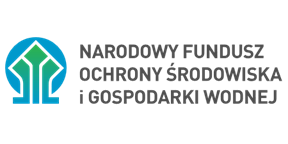 20.07.2023Dot.: Zapytania w sprawie oszacowania wartości zamówienia na „Zbudowanie, wdrożenie, wsparcie i rozwój systemu informatycznego zwanego Systemem kolekcjonowania i monitorowania danych finansowych e-sprawozdania (w skrócie SKM lub Systemem)”.Do Zamawiającego wpłynęło pytanie: Mamy pytanie odnośnie liczby godzin dot. Usługi Rozwoju systemu:1.	W Zapytaniu wskazano 4500 roboczogodzin.2.	W Załączniku nr 2 do Zapytania (FORMULARZ SZACUNKOWEJ WARTOŚCI ZAMÓWIENIA) wskazano 3500 roboczogodzin.Prośba o informację o oczekiwanej liczbie godzin.Odpowiedź:Zamawiający poprawia treść Załącznika nr 2 do Zapytania – Formularz Szacunkowej Wartości Zamówienia.Zamiast zapisu: Zmienia na:Zamawiający opublikuje na stronie internetowej poprawiony Formularz Szacunkowej Wartości Zamówienia.Jednocześnie Zamawiający informuje, że termin składania odpowiedzi na zapytanie w sprawie szacowania wartości przedmiotowego zamówienia pozostaje bez zmian. Oferty należy składać do dnia 24 lipca br. do godz. 14:00 na adres e-mail: aleksandra.maksjan@nfosigw.gov.pl  Lp.Przedmiot zamówieniaCena brutto (w PLN)123Budowa i wdrożenie systemu …………Wsparcie i rozwój systemu (3500 roboczogodzin) ………….Lp.Przedmiot zamówieniaCena brutto (w PLN)123Budowa i wdrożenie systemu …………Wsparcie i rozwój systemu (4500 roboczogodzin) ………….